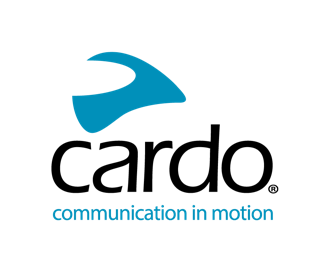 Cardo Systems推出的新款 PACKTALK EDGE耳机为家长、教练和专业人士提供了一种与骑手无缝沟通的方式。新款PACKTALK 'EDGEPHONES'(耳机)与最先进的PACKTALK EDGE通讯设备无缝配对，为便捷的非骑行场景提供领先的通信网络。Cardo Systems推出了一款新的耳机，名为PACKTALK EDGEPHONES（耳机），专为其最先进的PACKTALK EDGE无线通信蓝牙设计。这款新的耳机包专为非骑行场景而设计，可无缝搭配PACKTALK EDGE，提供相同的领先级通信网络。Cardo PACKTALK EDGEPHONES非常适合家长和摩托车教练，为骑行中的骑手提供实时、即时的沟通。随着旁观者的需求不断增长，PACKTALK EDGEPHONES（耳机）佩戴舒适，易于使用，并能抵御户外环境。采用磁吸设计，可无缝连接PACKTALK EDGE与EDGEPHONE（耳机），用户可方便地从头盔切换到EDGEPHONES（耳机）。一旦切换，PACKTALK EDGEPHONES（耳机）的操作方式与PACKTALK EDGE头盔系统相同——允许用户在最多15人的对讲网络中轻松有效地进行通信，并提供清晰优质的JBL音频。PACKTALK EDGEPHONES（耳机）还具有与其他使用蓝牙连接的Cardo单元配对的能力。Cardo Systems的首席执行官Alon Lumbroso表示：“PACKTALK EDGEPHONES（耳机）为教练、指导员、家长和专业人士提供了一种直接与骑手沟通的优越解决方案。” “PACKTALK EDGEPHONES（耳机）提供最佳的外形尺寸，并与PACKTALK EDGE及其高级网状网络无缝集成。PACKTALK EDGEPHONES（耳机）高级功能包括以下内容： 磁吸底座 – 一个磁性连接端口允许骑手快速方便地激活耳机或从耳机更换 PACKTALK EDGE 设备到头盔。  快速方便地切换 PACKTALK EDGE 设备，从耳机到头盔。被动降噪与可拆卸麦克风 – PACKTALK EDGEPHONES （耳机）可以直观地消除不必要的背景噪音，实现清晰的通话。  可折叠 – 使用完毕后，PACKTALK EDGEPHONES （耳机）可以方便地折叠起来，便于携带和存储。防水功能-可更换填充物和麦克风，用户可以在任何地形上保持连接。PACKTALK EDGEPHONES（耳机）具有IP54防水等级，可保护它们免受灰尘和水的侵害。•JBL音质-强大的40mm高清扬声器由JBL专家设计，搭配改进的音乐处理器和三个音频配置文件。由于EDGEPHONES（耳机）的人体工程学耳罩噪音保护功能，教练、家长和专业人员在向骑手传达指令或方向时将获得清晰的音频体验。和对骑手来说更安全、更有效的体验。Cardo PACKTALK EDGEPHONES耳机将于9月12日开始在www.cardosystems.com上以149美元/159.95欧元的预售价格提供，并将于9月底开始向零售商发货。欲了解更多关于Cardo Systems的信息，请访问cardosystems.com，或在Facebook、Twitter和Instagram上参与讨论，并在YouTube上观看最新视频。关于Cardo SystemsCardo Systems提供先进的通信设备和应用服务，适用于运动和户外爱好者。Cardo的设备和服务提高了骑行者的安全性，使摩托车手、越野车手和冒险爱好者不仅能保持与其他队友的连接，也能够保持与手机、音乐的连接。Cardo在2004年推出了世界上第一个基于蓝牙功能的摩托车无线对讲耳机。从那时起，它一直在推动行业创新。这包括引入第一个网状对讲机、由JBL推出的第一款高级音响系统以及第一款语音驱动设备等。Cardo的产品在全球100多个国家销售，是全球领先的运动团队通信设备。